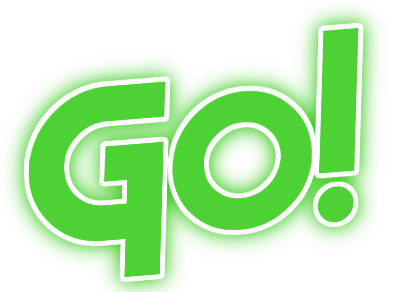 Application Pack 2017This form is designed to be completed electronically in MS Word or equivalent. Fields have been protected to allow input only in marked areas. You may print and complete this form by hand if you prefer.PERSONAL DETAILSEDUCATION & EMPLOYMENTCHRISTIAN LIFEPROGRAM EXPECTATIONSFINANCIAL SUPPORTThe 2017 fees for Go! are $3,500.  This figure covers course costs for the Diploma in Christian Ministry & Theology through St Marks and all materials and resources needed over the year. This amount may be paid in instalments over the year and a deposit is required upon acceptance to secure your place.It is helpful for you and Synergy to be clear of how you intend to finance your place on Go! You may wish to raise support and/or seek a contribution from your church.APPLICATION FOR FINANCIAL ASSISTANCEOur desire is for Go! to be accessible to every eligible applicant.  To enable this to happen, we are seeking to offer financial assistance to students who otherwise would be unable to afford the fees.  The number and amount of such assistance will be determined after applications have closed.Do you wish to apply for financial assistance? Yes No.If you do not wish to apply for financial assistance, would you or your parents be in a position to provide some money to assist another student?   Yes No. If so, then we will be in contact with you to discuss details.If you do not require financial assistance, please skip to “Home Church in 2017”Many students receive financial support from their church for some or all of their fees. In order to be considered for financial support it is necessary that the applicant first apply formally to their church requesting financial support.Please provide any additional information to assist us in assessing your application for financial assistance:HOME CHURCH IN 2017Go! TIMETABLEAs a Go! Participant you are expected to follow a minimal timetable throughout the year. This timetable may include the following:Regular time in God’s WordRegular time in PrayerAttending a weekly Church ServiceAttending a weekly Bible Study/Small Group/Youth GroupOne day a week/or equivalent in your ministry placementOne day a week attendance at teaching sessionsAttending all Go! Events It’s important to note that you’re not expected to have lots of experience serving or leading in ministry. If you’ve got some, that’s great! If you don’t, that’s fine too! The key characteristics of a Go! Participant is a heart for God, a heart for others and a desire to learn and grow. Experience will come as we learn, grow and serve together.ADDITIONAL INFORMATIONAs a Go! Participant you will have the opportunity to take part in various ministry opportunities and camps across the diocese. Is there any additional information you would like to provide concerning your physical or emotional ability that will be helpful for us to discuss with you in your interview:HEALTH AND DIET INFORMATIONIn order to cater for your health and dietary needs, please provide any details of food allergies, special diets, or other information that will assist us: REFEREESPlease give reference forms to two referees.  The ‘MINISTER’ form is to be given to a minister who knows you and the ‘FRIEND’ form is to be given to another Christian friend who is over 18 years of age. It’s best if your referees are not members of your immediate family or your boyfriend/girlfriend. Please fill in the details of your referees below so we can follow them up. MinisterFriendDECLARATIONI hereby declare that the above information is true and contains no omissions that may affect my application.Signed:      Date :  /  / Thank you for applying for Go! The Bishop’s Internship Initiative  Please send your completed application form to:Go! Admissions Synergy Youth & ChildrenG.P.O. Box 1981 Canberra ACT 2601Or if you have completed it electronically to admin@synergy.org.au We will contact you upon receiving your application and arrange an interview at the earliest convenience. Applicants are required to present photo identification (such as Drivers License, Passport, Proof of Age card) at the interview.  All applicants are notified of the outcome of applications within fourteen days of their interview.If you have any questions regarding our program or the application process, telephone us on 0437 883 122 or email andrew@synergy.org.au. PRIVACY COLLECTION STATEMENTSynergy Youth and Children respects your privacy.  We collect and use personal information to support our Christian ministry programs, which seek to assist and nurture children, youth and adults.  You have the right to access the personal information we hold about you, with the exception of information gathered in relation to child protection issues.  If you would like additional information about our approach to privacy or would like to access your personal information, you can contact us.Surname: Other names in full: Preferred first name: Date of birth: Place of birth: Home address: Postcode:	Postal address 
(if different ): Postcode:	Phone: 		 Mobile:Gender:	Male	FemaleEmail: Marital status: SingleEngaged Married 
Next of Kin:			Relationship:Address: Post Code: Phone: Current Year at School/Uni (if applicable): 
      Name of School/Uni (if applicable):
     Do you work? If YES where:
      Work status (Fulltime, Part time, Casual)
     Briefly state what being a Christian means to you: 
     Briefly state why you want to join Go!: 
     How do you intend to finance your involvement in Go!? 
     Realistically what is the minimum amount of financial support you think would be necessary in order to enable you to join our program? Please indicate amount and any supporting information: 
     Please indicate the details of your request to your church and the outcome of that discussion: 2017 Church Name: Church Address: Church Mailing Address: Minister: Phone: Email: How long have you attended this church?Name:Address:Phone:NameAddress:Phone: